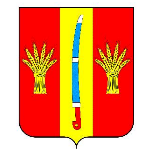 АДМИНИСТРАЦИЯ НОВОАЛЕКСАНДРОВСКОГОМУНИЦИПАЛЬНОГО РАЙОНА СТАВРОПОЛЬСКОГО КРАЯПОСТАНОВЛЕНИЕВ соответствии с Федеральным законом от 25.12.2008 № 273-ФЗ «О противодействии коррупции», п.5 ст.3 закона Ставропольского края от 04.05.2009 № 25-кз «О противодействии коррупции в Ставропольском крае», администрация Новоалександровского городского округа Ставропольского краяПОСТАНОВЛЯЕТ:1. Утвердить прилагаемую программу противодействия коррупции в Новоалександровском городском округе Ставропольского края на 2018 год.2. Контроль за исполнением настоящего постановления возложить на заместителя главы администрации Новоалександровского городского округа Ставропольского края Дубинина Н.Г.3. Настоящее постановление вступает в силу со дня подписания и подлежит размещению на официальном портале Новоалександровского городского округа Ставропольского края в информационно – телекоммуникационной сети «Интернет».Глава Новоалександровскогогородского округаСтавропольского края                                                                  С.Ф.СагалаевУтвержденаПостановлением администрацииНовоалександровского городскогоокруга Ставропольского краяот 29 декабря 2017 г. № 450ПРОГРАММАпротиводействия коррупции в Новоалександровском городском округе Ставропольского края на 2018 годПАСПОРТпрограммы противодействия коррупции в Новоалександровском городском округе Ставропольского края на 2018 годРаздел I. Содержание проблемы, обоснование необходимости ее решения программным методомКоррупция является самым разрушительным препятствием для экономического, социального и политического развития государства, коррупция нарушает права человека и гражданина и порядок управления государством, а также ведет к криминализации общества. Поэтому коррупция правомерно рассматривается как одна из угроз безопасности Российской Федерации.Коррупция представляет собой реальную угрозу нормальному функционированию органов местного самоуправления, подрывает доверие населения к органам местного самоуправления, значительно затрудняет экономическое развитие.Борьба с коррупцией должна представлять систему разнонаправленных усилий, обеспечивающих согласованное применение правовых, организационных, профилактических и иных мер, направленных на выявление, предупреждение и пресечение коррупции, введение ответственности за совершение коррупционных правонарушений.В администрации Новоалександровского городского округа Ставропольского края, в рамках реализации мероприятий по противодействию коррупции, приняты необходимые нормативные правовые акты, на официальном портале Новоалександровского городского округа Ставропольского края создан информационный раздел «Противодействие коррупции».Внедрение правовых, организационных, профилактических и иных механизмов противодействия коррупции, повышение прозрачности деятельности администрации Новоалександровского городского округа Ставропольского края являются необходимыми элементам реализации Федерального закона от 25 декабря 2008 г. № 273-ФЗ «О противодействии коррупции».Предоставление муниципальных и государственных услуг администрацией Новоалександровского городского округа Ставропольского края, исключающее контакт должностных лиц с потребителями услуг, способно свести к минимуму возможность появления коррупционных рисков.Решение проблемы коррупции путем реализации Программы сможет привести к повышению доступности предоставления муниципальных услуг и государственных услуг, предоставляемых администрацией Новоалександровского городского округа Ставропольского края, при осуществлении отдельных государственных полномочий, переданных законами Ставропольского края, и муниципальными учреждениями Новоалександровского городского округа Ставропольского края; комфортности обслуживания заявителей по предоставлению услуг, повышению доверия населения Новоалександровского городского округа Ставропольского края к деятельности администрации Новоалександровского городского округа Ставропольского края.Программа является важной составной частью антикоррупционной политики в Новоалександровском городском округе, обеспечивающей согласованное проведение мероприятий, направленных на предупреждение коррупции.Начиная с 2009 года в Новоалександровском районе Ставропольского края проводится комплексная работа по противодействию коррупции, в которой принимают участие органы прокуратуры, правоохранительные органы, органы местного самоуправления Новоалександровского района, средства массовой информации, общественные объединения и иные представители институтов гражданского общества.В целях реализации положений Федерального закона от 25 декабря 2008 года № 273-ФЗ «О противодействии коррупции», Указов Президента Российской Федерации от 13 апреля 2010 г. № 460 «О Национальной стратегии противодействия коррупции и Национальном плане противодействия коррупции на 2010-2011 годы», от 13 марта 2012 г. № 297 «О Национальном плане противодействия коррупции на 2012-2013 годы и внесении изменений в некоторые акты Президента Российской Федерации по вопросам противодействия коррупции» в администрации Новоалександровского городского округа Ставропольского края с 2011 по 2013 год реализовывалась муниципальная целевая программа «Противодействие коррупции в сфере деятельности администрации Новоалександровского муниципального района Ставропольского края на 2011 - 2015 годы», утвержденная постановлением администрации Новоалександровского городского округа Ставропольского края от 20.06.2011 года № 508, в рамках которой сформировалась устойчивая тенденция осуществления антикоррупционной политики Новоалександровского муниципального района Ставропольского края.В 2014 и 2015 годах, в целях комплексного решения проблемы противодействия коррупции, реализовывался План мероприятий по противодействию коррупции в администрации Новоалександровского муниципального района Ставропольского края, утвержденный постановлением администрации Новоалександровского муниципального района Ставропольского края от 24 января 2014 года № 65.В 2016 и 2017 годах, в соответствии с Указом Президента РФ от 01.04.2016 г. № 147 «О Национальном плане противодействия коррупции на 2016 - 2017 годы», реализовывались программы противодействия коррупции в Новоалександровском городском округе Ставропольского края на 2016 год и на 2017 год.В соответствии с законом Ставропольского края от 14 апреля 2017 года № 34-кз «О преобразовании муниципальных образований, входящих в состав Новоалександровского муниципального района Ставропольского края, и об организации местного самоуправления на территории Новоалександровского района Ставропольского края», решением Совета Новоалександровского муниципального района Ставропольского края от 25 июля 2017 года № 29/395 «О ликвидации администрации Новоалександровского муниципального района Ставропольского края», решением Совета депутатов Новоалександровского городского округа Ставропольского края от 22 сентября 2017 года №1/11 «О вопросах правопреемства», с 01 января 2018 года полномочия местной администрации осуществляет администрация Новоалександровского городского округа Ставропольского края.Вместе с тем, существует необходимость дальнейшей реализации мер в сфере противодействия коррупции в Новоалександровском районе Ставропольского края на основе программно-целевого подхода, способного скоординировать и оптимизировать усилия всех органов местного самоуправления Новоалександровского городского округа Ставропольского края, территориальных органов федеральных органов исполнительной власти, институтов гражданского общества в сфере противодействия коррупции.Отдельные мероприятия, предусмотренные ранее действовавшими муниципальной целевой программой, Планом мероприятий по противодействию коррупции в администрации Новоалександровского муниципального района Ставропольского края и программами противодействия коррупции в Новоалександровском муниципальном районе Ставропольского края на 2016 год и на 2017 год, требуют их дальнейшей реализации и включены в Программу. Кроме того, Программа дополнена новыми мероприятиями в целях обеспечения комплексного подхода, к решению поставленных в ней задач по противодействию коррупции, а также координации и оптимизации усилий администрации Новоалександровского городского округа, ее отраслевых (функциональных) и территориальных органов, институтов гражданского общества в сфере противодействия коррупции.В Программе учтено, что проведение кадровой политики в системе муниципальной службы, имеющей своей целью формирование высокопрофессионального кадрового состава муниципальных служащих, а также осуществление постоянного и тщательного контроля за соблюдением лицами, замещающими муниципальные должности, и муниципальными служащими запретов, ограничений и требований к служебному поведению, требований об урегулировании конфликта интересов, установленных законодательством Российской Федерации в целях противодействия коррупции, являются эффективными механизмами противодействия коррупции.Вместе с тем, несмотря на определенные позитивные результаты реализации программ в области противодействия коррупции, в деятельности органов местного самоуправления Новоалександровского городского округа Ставропольского края существуют проблемы, затрудняющие достижение результатов в работе по устранению условий, способствующих коррупционным проявлениям, в том числе дефицит кадровых ресурсов, имеющих специальную квалификацию в области противодействия коррупции, отсутствие финансового обеспечения антикоррупционных программ.Опыт реализации программы противодействия коррупции на 2017 год и многоуровневый характер и сложность задач по профилактике коррупции в Новоалександровском городском округе Ставропольского края обусловливают необходимость их решения программно-целевым методом, что позволит обеспечить организованность, тесное взаимодействие субъектов антикоррупционной деятельности, последовательность применения антикоррупционных мер, оценку их эффективности и контроль за результатами применения антикоррупционных мер.Разработка Программы осуществлялась на основе результатов реализации программы противодействия коррупции на 2017 год и положительного опыта информационно-пропагандистской работы по формированию нетерпимости к коррупционному поведению среди муниципальных служащих в рамках совещаний, аппаратных учеб, тренингов, «круглых столов», профессиональной учебы, а также работы по усилению наглядной агитации и освещению в средствах массовой информации реализуемых мер по противодействию коррупции, а также с учетом специфики социально-экономического положения Новоалександровского городского округа Ставропольского края.Реализация мероприятий Программы на 2018 год не предусматривает финансирования.Риски, связанные с реализацией Программы, и способы их минимизации представлены в таблице.ТаблицаРиски, связанные с реализацией Программы, и способыих минимизацииРаздел II. Цели и задачи Программы, срок ее реализацииЦелями Программы являются:создание эффективной системы противодействия коррупции в Новоалександровском городском округе Ставропольского края посредством выявления и устранения причин и условий, порождающих коррупцию;формирование в обществе антикоррупционного сознания и нетерпимости к коррупционному поведению;совершенствование муниципального управления в области противодействия коррупции;активизация участия институтов гражданского общества в реализации антикоррупционных мероприятий;оптимизация и повышение качества предоставления государственных и муниципальных услуг в Новоалександровском городском округе Ставропольского края.Для достижения указанных целей Программы необходимо решение следующих ее задач:совершенствование механизмов противодействия коррупции в Новоалександровском городском округе Ставропольского края;оценка существующего уровня коррупции посредством проведения мониторинговых исследований в администрации Новоалександровского городского округа Ставропольского края и подведомственных ей организациях;устранение причин и условий, порождающих коррупцию в Новоалександровском городском округе Ставропольского края;стимулирование антикоррупционного поведения муниципальных служащих;профилактика коррупционных правонарушений на муниципальной службе;совершенствование организации деятельности администрации Новоалександровского городского округа Ставропольского края в сфере закупок товаров, работ, услуг для обеспечения муниципальных нужд;повышение эффективности обучения муниципальных служащих по вопросам противодействия коррупции;повышение уровня правосознания граждан и популяризации антикоррупционных стандартов поведения;обеспечение открытости, доступности для населения Новоалександровского городского округа Ставропольского края информации о деятельности органов местного самоуправления Новоалександровского городского округа Ставропольского края, стимулирование антикоррупционной активности общественности;усиление мер по минимизации бытовой коррупции;повышение качества оказания социально значимых государственных и муниципальных услуг;осуществление контроля за соблюдением должностными лицами администрации Новоалександровского городского округа Ставропольского края и муниципальными служащими запретов, ограничений и требований к служебному поведению и (или) требований об урегулировании конфликта интересов, установленных Федеральными законами;организация взаимодействия администрации Новоалександровского городского округа Ставропольского края с организациями, общественными объединениями и населением Новоалександровского городского округа Ставропольского края по вопросам противодействия коррупции.Срок реализации Программы – 2018 год.Раздел III. Перечень мероприятий ПрограммыПрограмма основывается на реализации комплекса мероприятий, сгруппированных по следующим направлениям:меры по формированию механизмов противодействия коррупции в Новоалександровском городском округе Ставропольского края;совершенствование инструментов и механизмов противодействия коррупции;оценка состояния коррупции посредством проведения мониторинговых исследований;обеспечение открытости и доступности деятельности администрации Новоалександровского городского округа Ставропольского края, стимулирование антикоррупционной активности институтов гражданского общества;антикоррупционное просвещение, формирование в обществе нетерпимости к коррупционному поведению;повышение качества оказания социально значимых государственных и муниципальных услуг.Мероприятия Программы представлены в приложении к Программе.Раздел IV. Механизм реализации ПрограммыМеханизм реализации Программы определяется ответственным исполнителем Программы - администрацией Новоалександровского городского округа Ставропольского края, в лице отдела по профилактике коррупционных правонарушений, правового и кадрового обеспечения администрации Новоалександровского городского округа Ставропольского края (далее – ответственный исполнитель) и предусматривает проведение организационных мероприятий, обеспечивающих выполнение мероприятий Программы.Ответственный исполнитель:несет ответственность за своевременную и качественную реализацию мероприятий Программы в целом;осуществляет текущую работу по координации деятельности соисполнителей мероприятий Программы, обеспечивая их согласованные действия по реализации мероприятий Программы;определяет приоритетность мероприятий Программы.Соисполнителями мероприятий Программы являются:Структурные подразделения администрации;Отраслевые (функциональные) и территориальные органы администрации.Соисполнители мероприятий Программы:несут ответственность за реализацию мероприятий Программы;отчитываются перед ответственным исполнителем о ходе реализации мероприятий Программы.Соисполнители мероприятий Программы представляют ответственному исполнителю отчеты о выполнении мероприятий Программы ежеквартально, до 10-го числа месяца, следующего за отчетным кварталом 2018 года, и до 15 января 2019 года - за 2018 год.Важнейшим элементом реализации мероприятий Программы является взаимосвязь их планирования, мониторинга, уточнения и корректировки. В связи с этим предполагается ежеквартальный анализ хода реализации мероприятий Программы.Процедура обеспечения публичности (открытости) информации о ходе реализации мероприятий Программы осуществляется путем ее размещения на официальном портале Новоалександровского городского округа Ставропольского края www.newalexandrovsk.ru в разделе: «Главная/Противодействие коррупции/Доклады, отчеты, статистическая информация» в информационно-телекоммуникационной сети «Интернет».Раздел V. Оценка социально-экономической эффективности реализации ПрограммыОценка социально-экономической эффективности Программы будет осуществляться на основании показателей результатов реализации мероприятий Программы:недопущение числа коррупционных правонарушений, совершенных должностными лицами администрации Новоалександровского городского округа Ставропольского края и муниципальными служащими;повышение эффективности муниципального управления;недопущение коррупционных проявлений при предоставлении государственных и муниципальных услуг;повышение качества и доступности предоставляемых государственных и муниципальных услуг;совершенствование нормативной правовой базы администрации Новоалександровского городского округа Ставропольского края в области противодействия коррупции;повышение уровня антикоррупционной компетентности должностных лиц администрации Новоалександровского городского округа Ставропольского края и муниципальных служащих;повышение уровня правовой культуры граждан;расширение сфер участия институтов гражданского общества в профилактике коррупции;расширение форм и способов информирования граждан об антикоррупционных мерах, реализуемых администрацией Новоалександровского городского округа Ставропольского края;популяризация получения государственных и муниципальных услуг в электронном виде и по принципу «одного окна» на базе многофункционального центра.Заместитель главы администрацииНовоалександровского городскогоокруга Ставропольского края                                                              Н.Г.Дубинин29 декабря 2017 г.29 декабря 2017 г.г. Новоалександровск№ 450№ 450Об утверждении программы противодействия коррупции в Новоалександровском городском округе Ставропольского края на 2018 годОб утверждении программы противодействия коррупции в Новоалександровском городском округе Ставропольского края на 2018 годОб утверждении программы противодействия коррупции в Новоалександровском городском округе Ставропольского края на 2018 годНаименование ПрограммыПрограмма противодействия коррупции в Новоалександровском городском округе Ставропольского края на 2018 год (далее - Программа)Ответственный исполнитель ПрограммыАдминистрация Новоалександровского городского округа Ставропольского краяСоисполнители Программыструктурные подразделения администрации Новоалександровского городского округа Ставропольского края, не обладающие правами юридического лица (далее - структурные подразделения администрации);отраслевые (функциональные) и территориальные органы администрации Новоалександровского городского округа Ставропольского края, обладающие правами юридического лица (далее - отраслевые (функциональные) и территориальные органы администрации)Основание для разработки ПрограммыФедеральный закон от 25 декабря 2008 г. №273-ФЗ «О противодействии коррупции»;Федеральный закон от 27.07.2010 г. № 210-ФЗ «Об организации предоставления государственных и муниципальных услуг»;Указ Президента Российской Федерации от 1 апреля 2016 года № 147 «О Национальном плане противодействия коррупции на 2016 - 2017 годы» (далее - Национальный план);Закон Ставропольского края от 04 мая 2009 г. № 25-кз «О противодействии коррупции в Ставропольском крае».Цели Программысоздание эффективной системы противодействия коррупции в Новоалександровском городском округе Ставропольского края посредством выявления и устранения причин и условий, порождающих коррупцию;формирование в обществе антикоррупционного сознания и нетерпимости к коррупционному поведению;совершенствование муниципального управления в области противодействия коррупции;активизация участия институтов гражданского общества в реализации антикоррупционных мероприятий;оптимизация и повышение качества предоставления государственных и муниципальных услуг в Новоалександровском городском округе Ставропольского краяЗадачи ПрограммыСовершенствование механизмов противодействия коррупции в Новоалександровском городском округе Ставропольского края; оценка существующего уровня коррупции посредством проведения мониторинговых исследований в Новоалександровском городском округе Ставропольского края и подведомственных ей организациях;устранение причин и условий, порождающих коррупцию, в Новоалександровском городском округе Ставропольского края;стимулирование антикоррупционного поведения муниципальных служащих администрации Новоалександровского городского округа Ставропольского края (далее - муниципальные служащие);профилактика коррупционных правонарушений на муниципальной службе в администрации Новоалександровского городского округа Ставропольского края (далее - муниципальная служба);совершенствование организации деятельности администрации Новоалександровского городского округа Ставропольского края в сфере закупок товаров, работ, услуг для обеспечения муниципальных нужд;повышение эффективности обучения муниципальных служащих по вопросам противодействия коррупции;повышение уровня правосознания граждан и популяризации антикоррупционных стандартов поведения;обеспечение открытости, доступности для населения Новоалександровского района Ставропольского края информации о деятельности администрации Новоалександровского городского округа Ставропольского края, стимулирование антикоррупционной активности общественности;усиление мер по минимизации бытовой коррупции;повышение качества оказания социально значимых государственных и муниципальных услуг;осуществление контроля за соблюдением муниципальными служащими запретов, ограничений и требований к служебному поведению и (или) требований об урегулировании конфликта интересов, установленных действующим законодательством;организация взаимодействия администрации Новоалександровского городского округа Ставропольского края с организациями, общественными объединениями и населением Новоалександровского района Ставропольского края по вопросам противодействия коррупцииСрок реализации Программы2018 годИсточники финансирования Программыбез финансированияОжидаемые результаты реализации мероприятий Программынедопущение числа коррупционных  правонарушений, совершенных должностными лицами, муниципальными служащими администрации Новоалександровского городского округа Ставропольского края;минимизация количества последствий коррупционных правонарушений;повышение эффективности муниципального управления;недопущение коррупции при предоставлении государственных и муниципальных услуг; повышение качества и доступности предоставляемых государственных и муниципальных услуг;совершенствование нормативной правовой базы администрации Новоалександровского городского округа Ставропольского края в области противодействия коррупции;повышение уровня антикоррупционной компетентности должностных лиц, муниципальных служащих администрации Новоалександровского городского округа Ставропольского края;повышение уровня правовой культуры граждан; расширение сфер участия институтов гражданского общества в профилактике коррупции;расширение форм и способов информирования граждан об антикоррупционных мерах, реализуемых администрацией Новоалександровского городского округа Ставропольского края;обеспечение возможности получения государственных и муниципальных услуг по принципу «одного окна» на базе муниципального казенного учреждения «Многофункциональный центр предоставления государственных и муниципальных услуг в Новоалександровском районе» (далее - многофункциональный центр)№ п/пСодержание рисковАнализ причин возникновения рисковСпособы минимизации рисков12341.Формальный подход к реализации Программы при недостаточной информационной и общественной ее поддержкепри недостаточной информационной и общественной поддержке Программы она утрачивает общественно-социальную направленность и приобретает декларативный статусв рамках Программы запланированы мероприятия по приданию противодействию коррупции публичности и привлечению к реализации мероприятий Программы общественных организаций2.Невыполнение в полном объеме намеченных Программой мероприятий в связи с отсутствием целевого финансирования мероприятий ПрограммыОтсутствие целевого финансирования мероприятий Программы за счет средств бюджета Новоалександровского городского округа Ставропольского края на 2017 год, нестабильность экономической ситуации в Новоалександровском районе и Ставропольском крае в целом, могут повлечь невыполнение отдельных мероприятий ПрограммыПроведение своевременной корректировки целей и срока реализации Программы, ее мероприятий в зависимости от динамики и темпов решения ее задач